Learning TargetsFunctions and VolumeLesson 1: Inputs and OutputsI can write rules when I know input-output pairs.I know how an input-output diagram represents a rule.Lesson 2: Introduction to FunctionsI know that a function is a rule with exactly one output for each allowable input.I know that if a rule has exactly one output for each allowable input, then the output depends on the input.Lesson 3: Equations for FunctionsI can find the output of a function when I know the input.I can name the independent and dependent variables for a given function and represent the function with an equation.Lesson 4: Tables, Equations, and Graphs of FunctionsI can identify graphs that do, and do not, represent functions.I can use a graph of a function to find the output for a given input and to find the input(s) for a given output.Lesson 5: More Graphs of FunctionsI can explain the story told by the graph of a function.Lesson 6: Even More Graphs of FunctionsI can draw the graph of a function that represents a real-world situation.Lesson 7: Connecting Representations of FunctionsI can compare inputs and outputs of functions that are represented in different ways.Lesson 8: Linear FunctionsI can determine whether a function is increasing or decreasing based on whether its rate of change is positive or negative.I can explain in my own words how the graph of a linear function relates to its rate of change and initial value.Lesson 9: Linear ModelsI can decide when a linear function is a good model for data and when it is not.I can use data points to model a linear function.Lesson 10: Piecewise Linear FunctionsI can create graphs of non-linear functions with pieces of linear functions.Lesson 11: Slicing SolidsI can explain that when a three dimensional figure is sliced it creates a face that is two dimensional.I can picture different cross sections of prisms and pyramids.Lesson 12: Filling containersI can collect data about a function and represent it as a graph.I can describe the graph of a function in words.Lesson 13: How Much Will Fit?I know that volume is the amount of space contained inside a three-dimensional figure.I recognize the 3D shapes cylinder, cone, rectangular prism, and sphere.Lesson 14: Volume of Right PrismsI can explain why the volume of a prism can be found by multiplying the area of the base and the height of the prism.Lesson 15: Decomposing Bases for AreaI can calculate the the volume of a prism with a complicated base by decomposing the base into quadrilaterals or triangles.Lesson 16: Surface Area of Right PrismsI can find and use shortcuts when calculating the surface area of a prism.I can picture the net of a prism to help me calculate its surface area.Lesson 17: Applying Volume and Surface AreaI can solve problems involving the volume and surface area of children’s play structures.Lesson 18: The Volume and Dimensions of a CylinderI can find missing information about a cylinder if I know its volume and some other information.I know the formula for volume of a cylinder.Lesson 19: The Volume of a ConeI can find the volume of a cone in mathematical and real-world situations.I know the formula for the volume of a cone.Lesson 20: Finding Cone DimensionsI can find missing information of about a cone if I know its volume and some other information.Lesson 21: Scaling One DimensionI can create a graph the relationship between volume and height for all cylinders (or cones) with a fixed radius.I can explain in my own words why changing the height by a scale factor changes the volume by the same scale factor.Lesson 22: Scaling Two DimensionsI can create a graph representing the relationship between volume and radius for all cylinders (or cones) with a fixed height.I can explain in my own words why changing the radius by a scale factor changes the volume by the scale factor squared.Lesson 23: Estimating a HemisphereI can estimate the volume of a hemisphere by calculating the volume of shape I know is larger and the volume of a shape I know is smaller.Lesson 24: The Volume of a SphereI can find the volume of a sphere when I know the radius.Lesson 25: Cylinders, Cones, and SpheresI can find the radius of a sphere if I know its volume.I can solve mathematical and real-world problems about the volume of cylinders, cones, and spheres.Lesson 26: Building PrismsI can build a triangular prism from scratch.Lesson 27: Volume As a Function of . . .I can compare functions about volume represented in different ways.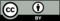 © CC BY Open Up Resources. Adaptations CC BY IM.